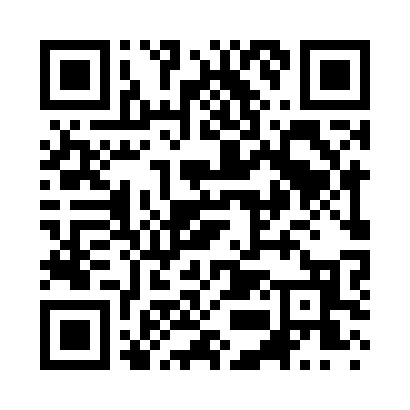 Prayer times for Trimbles Mill, Virginia, USAMon 1 Jul 2024 - Wed 31 Jul 2024High Latitude Method: Angle Based RulePrayer Calculation Method: Islamic Society of North AmericaAsar Calculation Method: ShafiPrayer times provided by https://www.salahtimes.comDateDayFajrSunriseDhuhrAsrMaghribIsha1Mon4:265:581:215:158:4410:162Tue4:265:581:215:158:4410:163Wed4:275:591:215:168:4310:154Thu4:285:591:215:168:4310:155Fri4:296:001:225:168:4310:146Sat4:296:011:225:168:4310:147Sun4:306:011:225:168:4310:138Mon4:316:021:225:168:4210:139Tue4:326:021:225:168:4210:1210Wed4:336:031:225:168:4110:1211Thu4:346:041:235:168:4110:1112Fri4:346:041:235:168:4110:1013Sat4:356:051:235:168:4010:1014Sun4:366:061:235:168:4010:0915Mon4:376:061:235:168:3910:0816Tue4:386:071:235:168:3910:0717Wed4:396:081:235:168:3810:0618Thu4:406:091:235:168:3710:0519Fri4:426:091:235:168:3710:0420Sat4:436:101:235:168:3610:0321Sun4:446:111:235:168:3510:0222Mon4:456:121:235:168:3510:0123Tue4:466:131:235:168:3410:0024Wed4:476:131:235:168:339:5925Thu4:486:141:235:158:329:5826Fri4:496:151:235:158:319:5727Sat4:506:161:235:158:319:5628Sun4:526:171:235:158:309:5529Mon4:536:181:235:158:299:5330Tue4:546:181:235:148:289:5231Wed4:556:191:235:148:279:51